АКТобщественной проверкив рамках проведения системного и комплексного общественного контроля, 
проведен общественный мониторинг качества содержания пешеходных дорог в микрорайоне Юбилейный по улице Комитетский лесСроки проведения общественного контроля: 14.12.2019 г.Основания для проведения общественной проверки: план работы Общественной палаты г.о. Королев.Форма общественного контроля: мониторингПредмет общественной проверки - мониторинг работы УК АО "Жилкомплекс" по очистке пешеходных зон придомовых и внутридворовых  территорий в районе ул. Комитетский лес, д. 12, 13, 15.Состав группы общественного контроля:- Белозерова Маргарита Нурлаяновна, председатель комиссии «по ЖКХ, капитальному ремонту, контролю за качеством работы управляющих компаний, архитектуре, архитектурному облику городов, благоустройству территорий, дорожному хозяйству и транспорту»;- Якимова Варвара Владиславовна - член комиссии14 декабря Общественная палата г.о.Королев провела мониторинг работы УК АО "Жилкомплекс" по очистке пешеходных зон придомовых и внутридворовых  территорий в районе ул. Комитетский лес, д. 12, 13, 15.Мониторинг показал: в первую очередь работа по уборке снега идет в зонах подхода к подъездам, пешеходные дорожки, затем убирается проезжая часть.При необходимости проводится обработка противогололедными смесями.Уборка ночных осадков завершилась оперативно и качественно.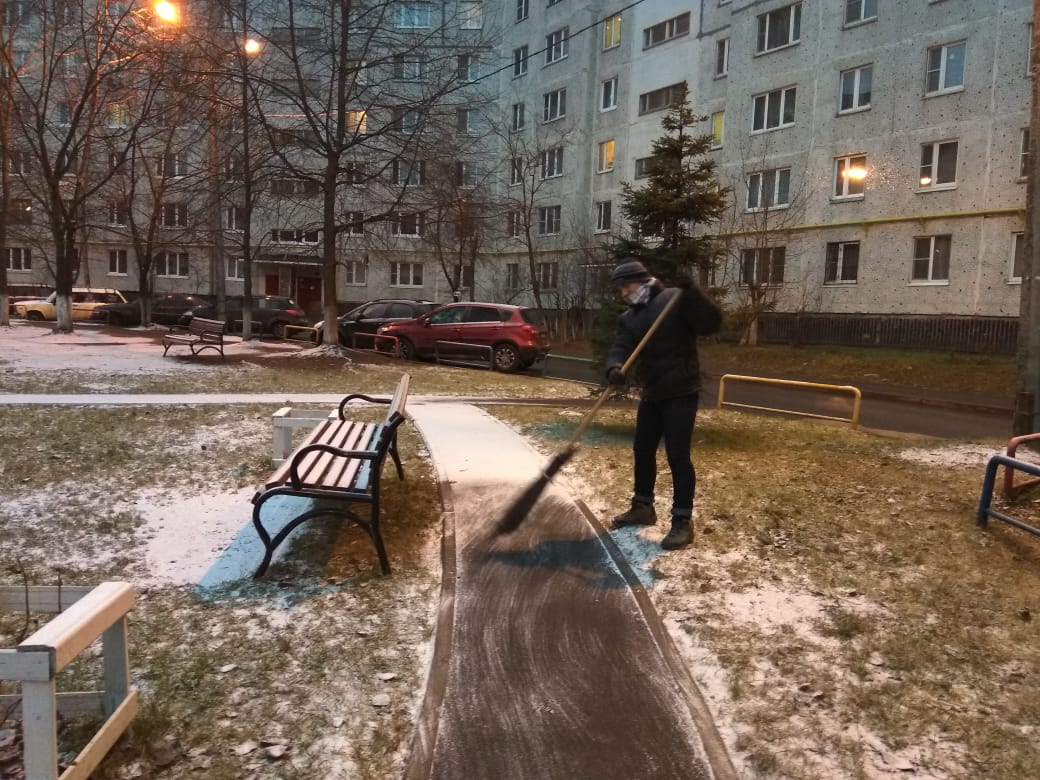 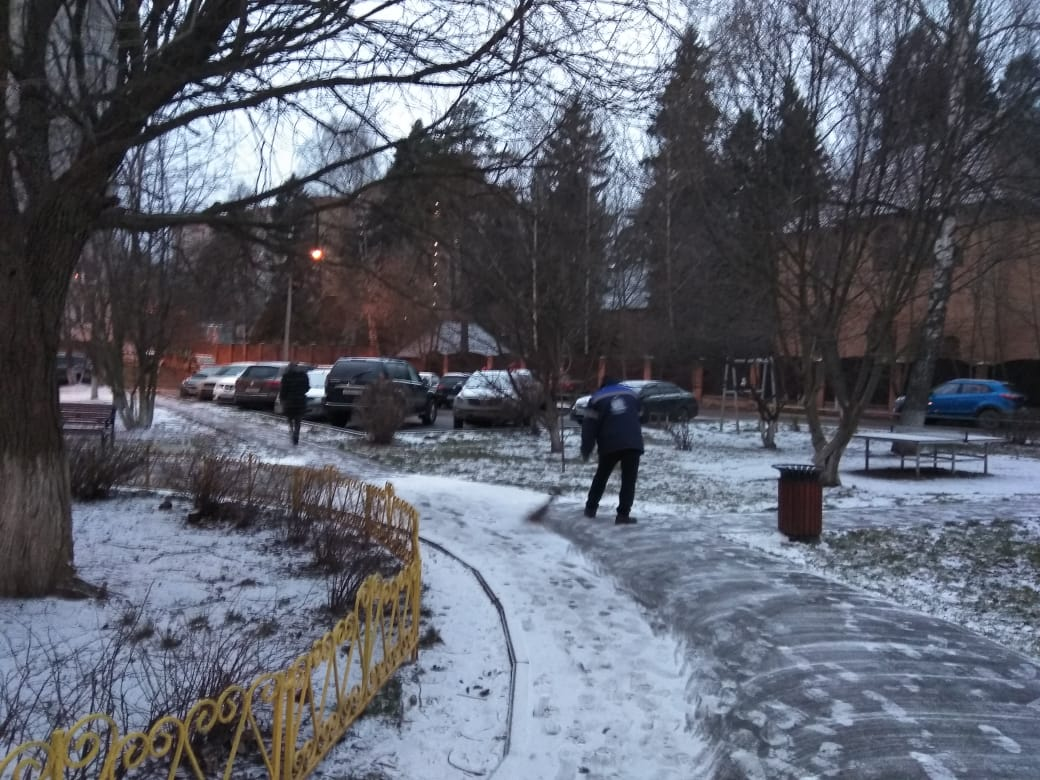 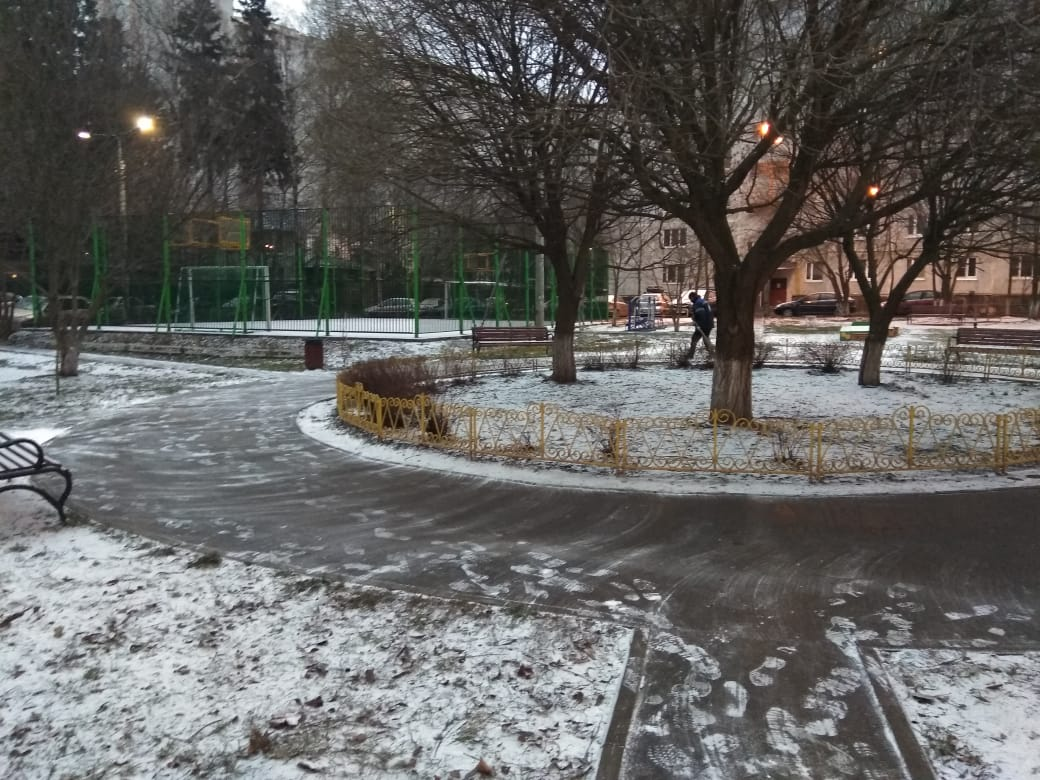 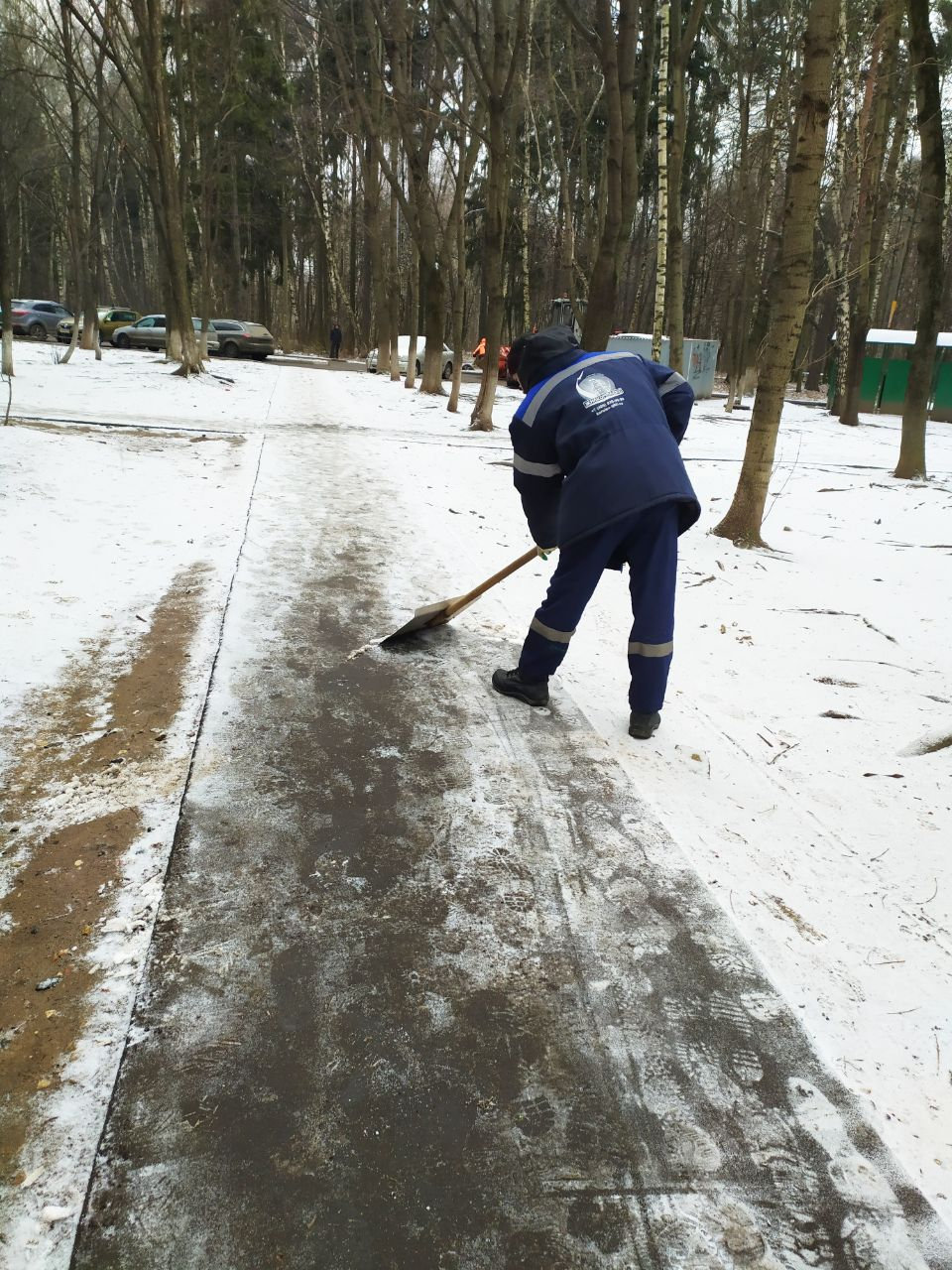 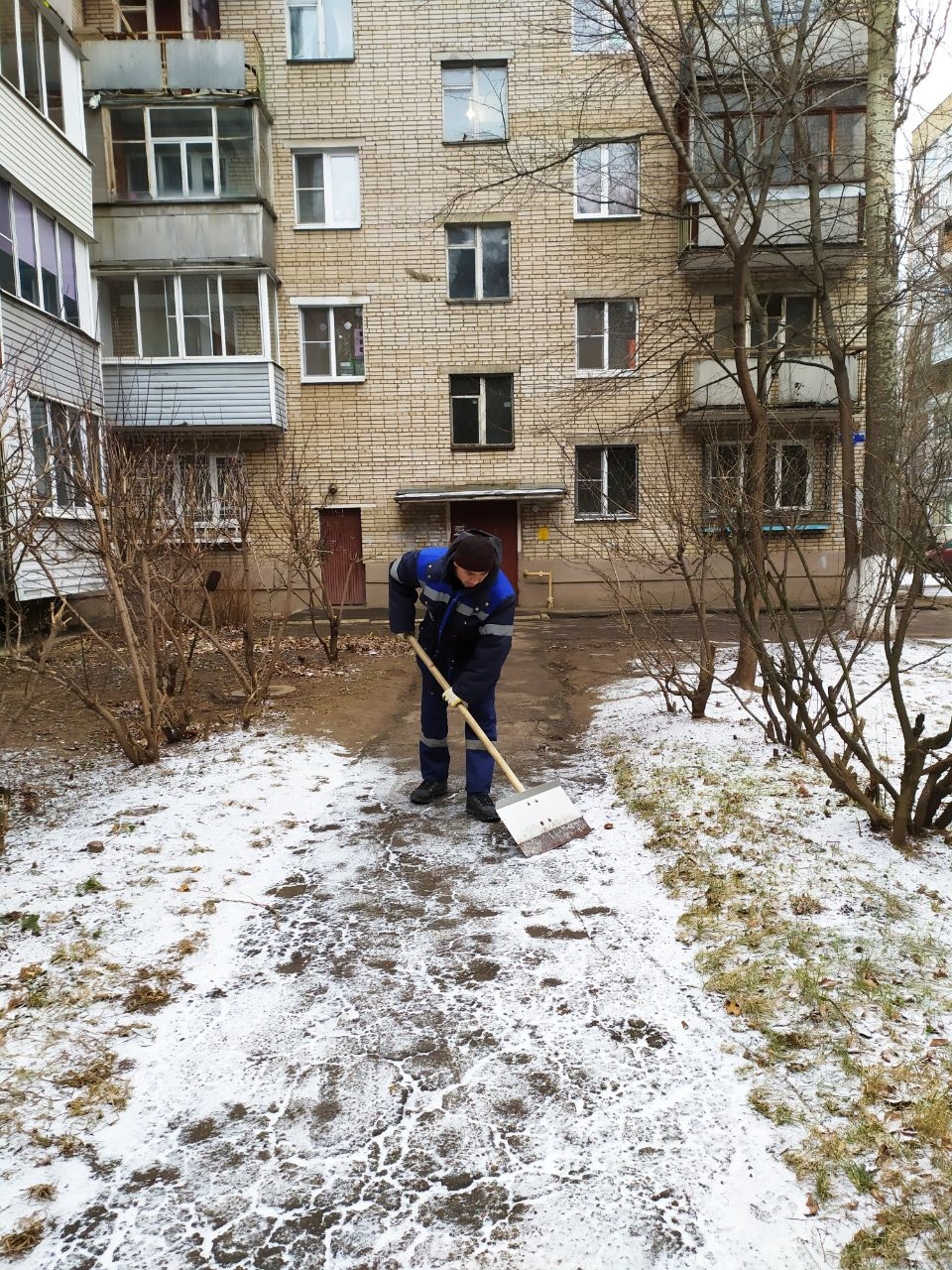 «УТВЕРЖДЕНО»Решением Совета Общественной палаты г.о. Королев Московской областиПредседатель комиссии «по ЖКХ, капитальному ремонту, контролю за качеством работы управляющих компаний, архитектуре, архитектурному облику городов, благоустройству территорий, дорожному хозяйству и транспорту» Общественной палаты г.о.Королев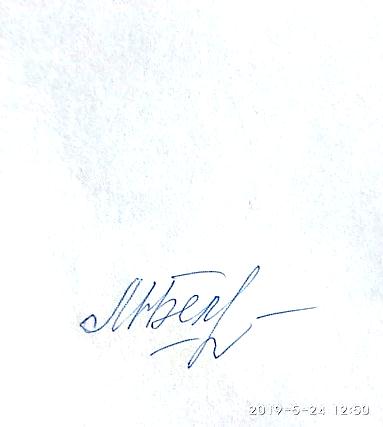 М.Н.Белозерова